RESUMO   PESSOAL E ENCARGOS SOCIAIS   PESSOAL E ENCARGOS SOCIAIS   PESSOAL E ENCARGOS SOCIAIS   PESSOAL E ENCARGOS SOCIAIS11.931.379,7511.931.379,7511.931.379,75   OUTRAS DESPESAS CORRENTES   OUTRAS DESPESAS CORRENTES   OUTRAS DESPESAS CORRENTES   OUTRAS DESPESAS CORRENTES5.302.261,005.302.261,005.302.261,00     Total   DESPESAS CORRENTES     Total   DESPESAS CORRENTES     Total   DESPESAS CORRENTES     Total   DESPESAS CORRENTES17.233.640,7517.233.640,7517.233.640,75   INVESTIMENTOS   INVESTIMENTOS   INVESTIMENTOS   INVESTIMENTOS286.568,86286.568,86286.568,86     Total   DESPESAS DE CAPITAL     Total   DESPESAS DE CAPITAL     Total   DESPESAS DE CAPITAL     Total   DESPESAS DE CAPITAL286.568,86286.568,86286.568,86Total GeralTotal GeralTotal GeralTotal Geral17.520.209,6117.520.209,6117.520.209,61JOEL SANTOS SUBDA
PREFEITO
CPF 004.763.250-05JOEL SANTOS SUBDA
PREFEITO
CPF 004.763.250-05PALOMA BIERHALS VENZKE SILVEIRA
RESPONSÁVEL PELA FAZENDA
CPF 033.231.730-74PALOMA BIERHALS VENZKE SILVEIRA
RESPONSÁVEL PELA FAZENDA
CPF 033.231.730-74PALOMA BIERHALS VENZKE SILVEIRA
RESPONSÁVEL PELA FAZENDA
CPF 033.231.730-74MAURO SÉRGIO ROCHA DA SILVA
Tecnico em Contab. - Contador
058.342/RSMAURO SÉRGIO ROCHA DA SILVA
Tecnico em Contab. - Contador
058.342/RSVANESSA HOLZ WASKOW ABDALA
Responsável pelo Controle Interno
CPF 019.193.760-62VANESSA HOLZ WASKOW ABDALA
Responsável pelo Controle Interno
CPF 019.193.760-62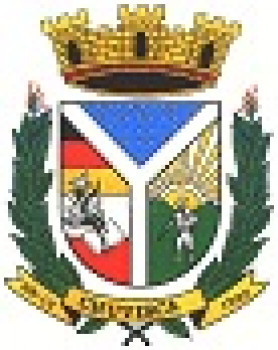 